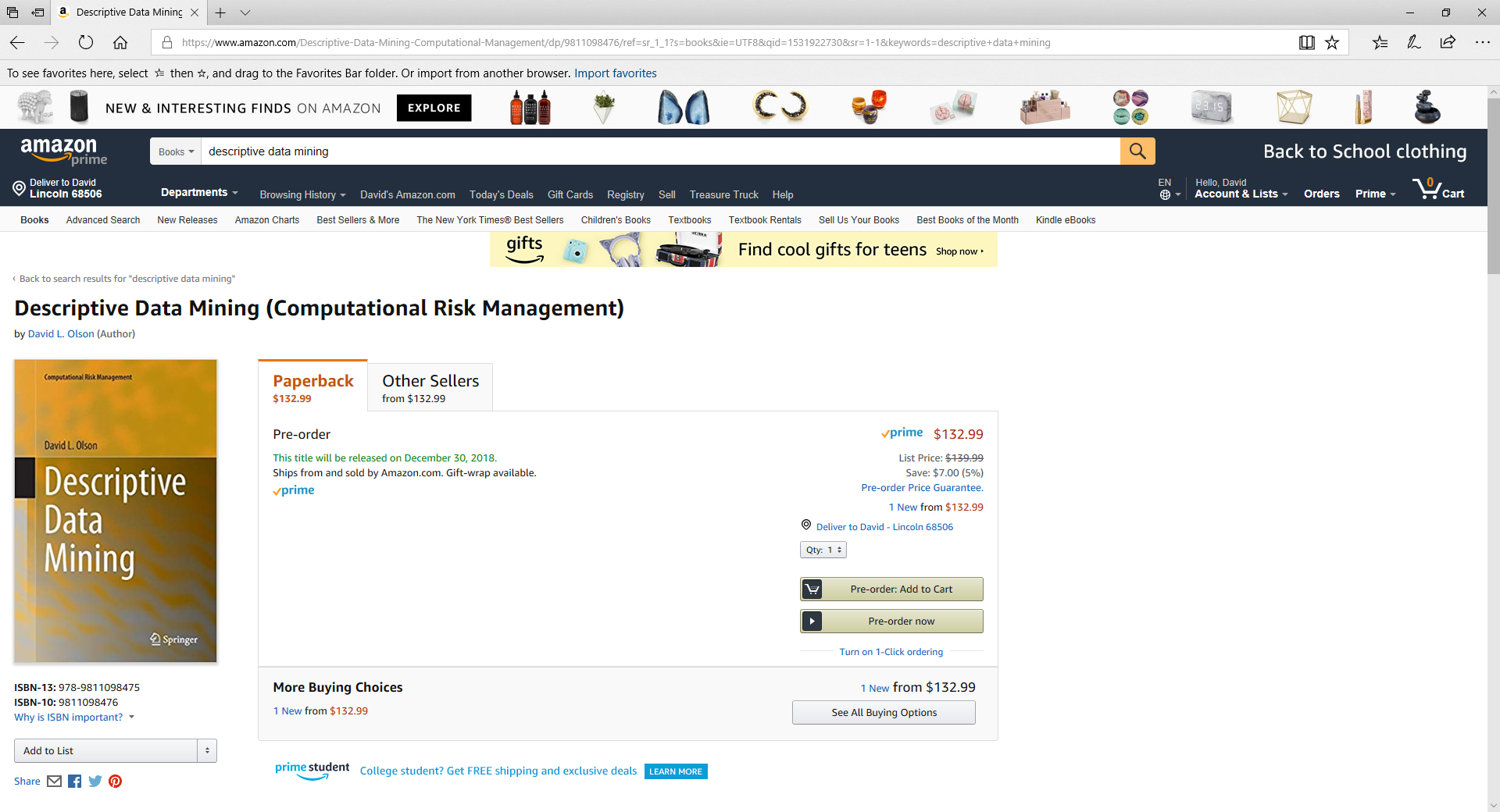 Introduction to Data MiningWhat is Needed to Do Data MiningData WarehousingData Marts	On-Line Analytic Processing	ComparisonsData MiningFocused MarketingBusiness Data MiningRetailingMarket Basket AnalysisBankingCredit Card ManagementInsuranceTelecommunicationsTelemarketingHuman Resource ManagementData Mining ToolsSummaryStatistical Aspects of Data MiningData Mining AlgorithmsMemory Based Reasoning	Census ClassificationMatchingDistance MinimizationTelecommunications Fraud	ProductsClustering AlgorithmsLink AnalysisDecision Tree AlgorithmsTree Structure	Machine Learning	Fuzzy Decision Trees	Decision Tree ProductsNeural Network Models		ProductsConclusions